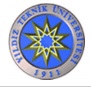 SULU TAŞ KESME MAKİNESİ KULLANMA, BAKIM VE ONARIM TALİMATIDoküman NoTL-228SULU TAŞ KESME MAKİNESİ KULLANMA, BAKIM VE ONARIM TALİMATIİlk Yayın Tarihi31.08.2015SULU TAŞ KESME MAKİNESİ KULLANMA, BAKIM VE ONARIM TALİMATIRevizyon TarihiSULU TAŞ KESME MAKİNESİ KULLANMA, BAKIM VE ONARIM TALİMATIRevizyon No00SULU TAŞ KESME MAKİNESİ KULLANMA, BAKIM VE ONARIM TALİMATISayfa1/AMAÇ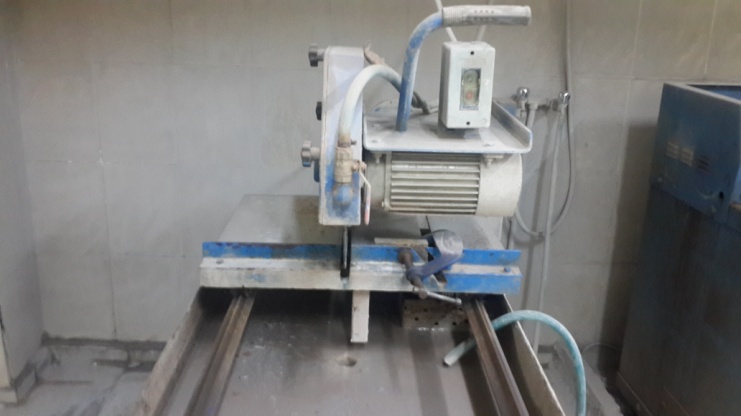 Bu talimat sulu taş kesme makinesinin kullanım ilkelerini ve çalışma koşullarını belirlemek amacıyla hazırlanmıştır. KAPSAMBu talimat İnşaat Mühendisliği Bölümü, Yapı Malzemeleri Laboratuvarı’nda bulunan sulu taş kesme makinesinin kullanımını kapsar.TANIMLAR Bu talimatta tanımlanması gereken herhangi bir terim bulunmamaktadır. SORUMLULUKLARBu talimatın uygulanmasından bu cihazla bir çalışmayı yürüten ilgili öğretim üyesi, öğretim üyesi yardımcısı, çalışma yetkisi verilmiş diğer araştırmacılar ve laboratuvar teknisyeni sorumludur.UYGULAMACihazın KullanımıMakinenin bütün ayarlamaları, makine çalışmıyorken yapılmalıdır.Makineyi kapattıktan sonra, testerenin çabuk durması için testere yanlarına parça dayanmamalı, testerenin durması beklenmelidir.Testerenin yüksekliği, kesilecek parçanın yüksekliğinden birkaç milimetre fazla olacak şekilde ayarlanmalıdır. Deney numunesi sehpaya yerleştirilir.Su vanası açılarak su akışı sağlanır.Güç kablosu prize takılır.‘’I’’ düğmesine basılarak cihaz çalıştırılır.Makineyi çalıştırdıktan sonra, testere normal hızını almadan kesme işlemine başlanmamalıdır.Kısa ve dar parçalar kesilirken daima itme çubuğu kullanılmalıdır.Kesme işlemi bittikten sonra su vanası kapatılır ve ‘’0’’ düğmesine basılarak cihaz durdurulur.Güç kablosu prizden çıkarılır. Cihazın BakımıKullanıcının güvenliği için herhangi bir bakıma başlamadan önce ünitenin kapatılmış olması ve ana kablonun çıkarılmış olması gerekmektedir.  Makine tablasının ve testerenin üzerinde bulunan toz gibi birikintiler fırça ile temizlenmelidir. Siper, kızaklı eklentiler, testerenin açısı ve yüksekliği vb. kontrol edilmelidir. Çalışma bitiminde, makinenin temizliği yapılmalıdır.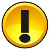 Güvenlik ÖnlemleriCihazı kullanacak kişi yüksek sese karşı kulaklık takmalıdır. Makinede çalışırken, geri tepmelerden ve parça fırlamalarından korunmak için testerenin tam önünde değil, yan tarafında durulmalıdır. Ayrıca, koruyucu gözlük giyilmelidir. Dişi kırılmış ve körelmiş testerelerle çalışılmamalıdır.Çalışma sırasında tabla üzerinde artık parça birikmesine fırsat verilmemelidir. Biriken artık parçalar elle değil, ağaç çubukla itilerek düşürülmelidir.Dönmekte olan testerenin üzerinden el ve iş parçası kesinlikle geçirilmemelidir.İLGİLİ DÖKÜMANLARFirma tarafından verilmiş cihaza ait kullanım kılavuzları. AMAÇBu talimat sulu taş kesme makinesinin kullanım ilkelerini ve çalışma koşullarını belirlemek amacıyla hazırlanmıştır. KAPSAMBu talimat İnşaat Mühendisliği Bölümü, Yapı Malzemeleri Laboratuvarı’nda bulunan sulu taş kesme makinesinin kullanımını kapsar.TANIMLAR Bu talimatta tanımlanması gereken herhangi bir terim bulunmamaktadır. SORUMLULUKLARBu talimatın uygulanmasından bu cihazla bir çalışmayı yürüten ilgili öğretim üyesi, öğretim üyesi yardımcısı, çalışma yetkisi verilmiş diğer araştırmacılar ve laboratuvar teknisyeni sorumludur.UYGULAMACihazın KullanımıMakinenin bütün ayarlamaları, makine çalışmıyorken yapılmalıdır.Makineyi kapattıktan sonra, testerenin çabuk durması için testere yanlarına parça dayanmamalı, testerenin durması beklenmelidir.Testerenin yüksekliği, kesilecek parçanın yüksekliğinden birkaç milimetre fazla olacak şekilde ayarlanmalıdır. Deney numunesi sehpaya yerleştirilir.Su vanası açılarak su akışı sağlanır.Güç kablosu prize takılır.‘’I’’ düğmesine basılarak cihaz çalıştırılır.Makineyi çalıştırdıktan sonra, testere normal hızını almadan kesme işlemine başlanmamalıdır.Kısa ve dar parçalar kesilirken daima itme çubuğu kullanılmalıdır.Kesme işlemi bittikten sonra su vanası kapatılır ve ‘’0’’ düğmesine basılarak cihaz durdurulur.Güç kablosu prizden çıkarılır. Cihazın BakımıKullanıcının güvenliği için herhangi bir bakıma başlamadan önce ünitenin kapatılmış olması ve ana kablonun çıkarılmış olması gerekmektedir.  Makine tablasının ve testerenin üzerinde bulunan toz gibi birikintiler fırça ile temizlenmelidir. Siper, kızaklı eklentiler, testerenin açısı ve yüksekliği vb. kontrol edilmelidir. Çalışma bitiminde, makinenin temizliği yapılmalıdır.Güvenlik ÖnlemleriCihazı kullanacak kişi yüksek sese karşı kulaklık takmalıdır. Makinede çalışırken, geri tepmelerden ve parça fırlamalarından korunmak için testerenin tam önünde değil, yan tarafında durulmalıdır. Ayrıca, koruyucu gözlük giyilmelidir. Dişi kırılmış ve körelmiş testerelerle çalışılmamalıdır.Çalışma sırasında tabla üzerinde artık parça birikmesine fırsat verilmemelidir. Biriken artık parçalar elle değil, ağaç çubukla itilerek düşürülmelidir.Dönmekte olan testerenin üzerinden el ve iş parçası kesinlikle geçirilmemelidir.İLGİLİ DÖKÜMANLARFirma tarafından verilmiş cihaza ait kullanım kılavuzları. AMAÇBu talimat sulu taş kesme makinesinin kullanım ilkelerini ve çalışma koşullarını belirlemek amacıyla hazırlanmıştır. KAPSAMBu talimat İnşaat Mühendisliği Bölümü, Yapı Malzemeleri Laboratuvarı’nda bulunan sulu taş kesme makinesinin kullanımını kapsar.TANIMLAR Bu talimatta tanımlanması gereken herhangi bir terim bulunmamaktadır. SORUMLULUKLARBu talimatın uygulanmasından bu cihazla bir çalışmayı yürüten ilgili öğretim üyesi, öğretim üyesi yardımcısı, çalışma yetkisi verilmiş diğer araştırmacılar ve laboratuvar teknisyeni sorumludur.UYGULAMACihazın KullanımıMakinenin bütün ayarlamaları, makine çalışmıyorken yapılmalıdır.Makineyi kapattıktan sonra, testerenin çabuk durması için testere yanlarına parça dayanmamalı, testerenin durması beklenmelidir.Testerenin yüksekliği, kesilecek parçanın yüksekliğinden birkaç milimetre fazla olacak şekilde ayarlanmalıdır. Deney numunesi sehpaya yerleştirilir.Su vanası açılarak su akışı sağlanır.Güç kablosu prize takılır.‘’I’’ düğmesine basılarak cihaz çalıştırılır.Makineyi çalıştırdıktan sonra, testere normal hızını almadan kesme işlemine başlanmamalıdır.Kısa ve dar parçalar kesilirken daima itme çubuğu kullanılmalıdır.Kesme işlemi bittikten sonra su vanası kapatılır ve ‘’0’’ düğmesine basılarak cihaz durdurulur.Güç kablosu prizden çıkarılır. Cihazın BakımıKullanıcının güvenliği için herhangi bir bakıma başlamadan önce ünitenin kapatılmış olması ve ana kablonun çıkarılmış olması gerekmektedir.  Makine tablasının ve testerenin üzerinde bulunan toz gibi birikintiler fırça ile temizlenmelidir. Siper, kızaklı eklentiler, testerenin açısı ve yüksekliği vb. kontrol edilmelidir. Çalışma bitiminde, makinenin temizliği yapılmalıdır.Güvenlik ÖnlemleriCihazı kullanacak kişi yüksek sese karşı kulaklık takmalıdır. Makinede çalışırken, geri tepmelerden ve parça fırlamalarından korunmak için testerenin tam önünde değil, yan tarafında durulmalıdır. Ayrıca, koruyucu gözlük giyilmelidir. Dişi kırılmış ve körelmiş testerelerle çalışılmamalıdır.Çalışma sırasında tabla üzerinde artık parça birikmesine fırsat verilmemelidir. Biriken artık parçalar elle değil, ağaç çubukla itilerek düşürülmelidir.Dönmekte olan testerenin üzerinden el ve iş parçası kesinlikle geçirilmemelidir.İLGİLİ DÖKÜMANLARFirma tarafından verilmiş cihaza ait kullanım kılavuzları. AMAÇBu talimat sulu taş kesme makinesinin kullanım ilkelerini ve çalışma koşullarını belirlemek amacıyla hazırlanmıştır. KAPSAMBu talimat İnşaat Mühendisliği Bölümü, Yapı Malzemeleri Laboratuvarı’nda bulunan sulu taş kesme makinesinin kullanımını kapsar.TANIMLAR Bu talimatta tanımlanması gereken herhangi bir terim bulunmamaktadır. SORUMLULUKLARBu talimatın uygulanmasından bu cihazla bir çalışmayı yürüten ilgili öğretim üyesi, öğretim üyesi yardımcısı, çalışma yetkisi verilmiş diğer araştırmacılar ve laboratuvar teknisyeni sorumludur.UYGULAMACihazın KullanımıMakinenin bütün ayarlamaları, makine çalışmıyorken yapılmalıdır.Makineyi kapattıktan sonra, testerenin çabuk durması için testere yanlarına parça dayanmamalı, testerenin durması beklenmelidir.Testerenin yüksekliği, kesilecek parçanın yüksekliğinden birkaç milimetre fazla olacak şekilde ayarlanmalıdır. Deney numunesi sehpaya yerleştirilir.Su vanası açılarak su akışı sağlanır.Güç kablosu prize takılır.‘’I’’ düğmesine basılarak cihaz çalıştırılır.Makineyi çalıştırdıktan sonra, testere normal hızını almadan kesme işlemine başlanmamalıdır.Kısa ve dar parçalar kesilirken daima itme çubuğu kullanılmalıdır.Kesme işlemi bittikten sonra su vanası kapatılır ve ‘’0’’ düğmesine basılarak cihaz durdurulur.Güç kablosu prizden çıkarılır. Cihazın BakımıKullanıcının güvenliği için herhangi bir bakıma başlamadan önce ünitenin kapatılmış olması ve ana kablonun çıkarılmış olması gerekmektedir.  Makine tablasının ve testerenin üzerinde bulunan toz gibi birikintiler fırça ile temizlenmelidir. Siper, kızaklı eklentiler, testerenin açısı ve yüksekliği vb. kontrol edilmelidir. Çalışma bitiminde, makinenin temizliği yapılmalıdır.Güvenlik ÖnlemleriCihazı kullanacak kişi yüksek sese karşı kulaklık takmalıdır. Makinede çalışırken, geri tepmelerden ve parça fırlamalarından korunmak için testerenin tam önünde değil, yan tarafında durulmalıdır. Ayrıca, koruyucu gözlük giyilmelidir. Dişi kırılmış ve körelmiş testerelerle çalışılmamalıdır.Çalışma sırasında tabla üzerinde artık parça birikmesine fırsat verilmemelidir. Biriken artık parçalar elle değil, ağaç çubukla itilerek düşürülmelidir.Dönmekte olan testerenin üzerinden el ve iş parçası kesinlikle geçirilmemelidir.İLGİLİ DÖKÜMANLARFirma tarafından verilmiş cihaza ait kullanım kılavuzları.           Hazırlayan                                    Sistem Onayı                                         Yürürlük Onayı    Nezaket YILDIZ                         Prof. Dr. Bestami ÖZKAYA            Prof. Dr. Bestami ÖZKAYA                       Hazırlayan                                    Sistem Onayı                                         Yürürlük Onayı    Nezaket YILDIZ                         Prof. Dr. Bestami ÖZKAYA            Prof. Dr. Bestami ÖZKAYA                       Hazırlayan                                    Sistem Onayı                                         Yürürlük Onayı    Nezaket YILDIZ                         Prof. Dr. Bestami ÖZKAYA            Prof. Dr. Bestami ÖZKAYA                       Hazırlayan                                    Sistem Onayı                                         Yürürlük Onayı    Nezaket YILDIZ                         Prof. Dr. Bestami ÖZKAYA            Prof. Dr. Bestami ÖZKAYA             